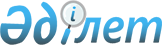 Об утверждении Правил ведения государственного электронного реестра разрешений и уведомленийПриказ Министра по инвестициям и развитию Республики Казахстан от 30 апреля 2015 года № 543. Зарегистрирован в Министерстве юстиции Республики Казахстан 9 декабря 2015 года № 12372.
      В соответствии с подпунктом 2-1) статьи 15 Закона Республики Казахстан от 16 мая 2014 года "О разрешениях и уведомлениях" ПРИКАЗЫВАЮ:
      1. Утвердить прилагаемые Правила ведения государственного электронного реестра разрешений и уведомлений. 
      2. Комитету связи, информатизации и информации Министерства по инвестициям и развитию Республики Казахстан (Сарсенов С.С.) обеспечить: 
      1) государственную регистрацию настоящего приказа в Министерстве юстиции Республики Казахстан; 
      2) в течение десяти календарных дней после государственной регистрации настоящего приказа в Министерстве юстиции Республики Казахстан, направление его копии на официальное опубликование в периодических печатных изданиях и информационно-правовой системе "Әділет"; 
      3) размещение настоящего приказа на интернет-ресурсе Министерства по инвестициям и развитию Республики Казахстан и на интранет-портале государственных органов; 
      4) в течение десяти рабочих дней после государственной регистрации настоящего приказа в Министерстве юстиции Республики Казахстан представление в Юридический департамент Министерства по инвестициям и развитию Республики Казахстан сведений об исполнении мероприятий, предусмотренных подпунктами 1), 2) и 3) настоящего приказа. 
      3. Контроль за исполнением настоящего приказа возложить на курирующего вице-министра по инвестициям и развитию Республики Казахстан.
      4. Настоящий приказ вводится в действие по истечении десяти календарных дней после дня его первого официального опубликования. 
      "СОГЛАСОВАН"   
      Министр национальной экономики   
      Республики Казахстан   
      _______________Е. Досаев   
      "___" ________ 2015 года Правила ведения государственного электронного реестра
разрешений и уведомлений
1. Общие положения
      1. Настоящие Правила ведения государственного электронного реестра разрешений и уведомлений (далее – Правила) разработаны в соответствии с подпунктом 2-1) статьи 15 Закона Республики Казахстан от 16 мая 2014 года "О разрешениях и уведомлениях" (далее - Закон) и определяют порядок ведения государственного электронного реестра разрешений и уведомлений.
      2. Ведение государственного электронного реестра разрешений и уведомлений осуществляется в целях: 
      1) систематизации сведений о разрешениях первой, второй категории и уведомлениях, подлежащих автоматизации посредством государственной информационной системы разрешений и уведомлений; 
      2) информирования физических и юридических лиц Республики Казахстан о сведениях, содержащихся в государственном электронном реестре разрешений и уведомлений.
      3. Основные понятия, используемые в настоящих Правилах:
      1) уполномоченный орган в сфере информатизации (далее – уполномоченный орган) – центральный государственный орган, осуществляющий руководство в сфере информатизации и "электронного правительства";
      2) объект деятельности – здание, строение, сооружение или иные объекты, о начале деятельности на которых (с использованием которых) было осуществлено уведомление физическим или юридическим лицом;
      3) идентификатор объекта деятельности – уникальный номер и (или) наименование объекта деятельности, указываемые физическим или юридическим лицом при подаче уведомления о начале деятельности; 
      4 ) детальные сведения по разрешению – полная информация по разрешению, включающая все данные документа и историю изменения статуса разрешения;
      5) уполномоченный орган в сфере разрешений и уведомлений – центральный государственный орган, осуществляющий руководство и межотраслевую координацию в сфере разрешений и уведомлений;
      6) государственная информационная система разрешений и уведомлений (далее – Система) – информационная система, являющаяся компонентом "электронного правительства", предназначенная для осуществления в электронном виде лицензирования, разрешительных процедур в части получения разрешения с присвоением идентификационного номера, направления уведомления заявителем и обеспечения этих процессов;
         7) внешний портал государственной информационной системы разрешений и уведомлений (далее - внешний портал) - веб-портал государственной информационной системы разрешений и уведомлений, предоставляющей физическим и юридическим лицам единую точку доступа к услугам в части лицензирования, разрешительные процедуры и уведомительного порядка посредством сети Интернет;
      8 ) государственный электронный реестр разрешений и уведомлений (далее – Реестр) – компонент государственной информационной системы разрешений и уведомлений, содержащий сведения о выданных, переоформленных, приостановленных, аннулированных, продленных, возобновленных и прекративших действие разрешениях и их дубликатах, а также о полученных уведомлениях;
      9) уникальный идентификационный номер разрешения (далее – УИНР) – уникальный идентификационный номер, присваиваемый  разрешениям первой категории государственной информационной системе разрешений и уведомлений, выданных до введения в действие настоящих Правил;
      10) статус разрешения – характеристика текущего состояния разрешения, изменяемая по мере осуществления разрешительных процедур и процедур лицензирования; 
      11) идентификационный номер – номер, присваиваемый электронному документу государственной информационной системой разрешений и уведомлений;
      12) исторические данные – информация о разрешениях и уведомлениях, выданных или направленных в период временного или постоянного отсутствия у разрешительных и государственных органов, осуществляющих прием уведомлений, возможности ведения государственного электронного реестра разрешений и уведомлений;
      13) уведомительный порядок – установление обязанности физического или юридического лица до начала осуществления деятельности или действий уведомить государственный орган, осуществляющий прием уведомлений, об этом в порядке, установленном Законом;
      14) субъект, подавший уведомление – физическое или юридическое лицо, осуществившее уведомление о начале или прекращении деятельности или действия;
      15) детальные сведения по субъекту, подавшему уведомление – полная информация о субъекте уведомительного порядка, включающая все данные уведомления о начале деятельности и историю изменения статуса субъекта, подавшего уведомление;
      16) статус субъекта, подавшего уведомление – характеристика текущего состояния субъекта, подавшего уведомление, изменяемая по мере выполнения процессов, связанных с подачей уведомлений, с приостановлением деятельности субъекта или исключения субъекта из Реестра;
      17) электронная цифровая подпись (далее - ЭЦП) – набор электронных цифровых символов, созданный средствами ЭЦП и подтверждающий достоверность электронного документа, его принадлежность и неизменность содержания.
      4. Установление прав доступа и обеспечение функционирования Реестра осуществляется уполномоченным органом по согласованию с уполномоченным органом в сфере разрешений и уведомлений. Ведение Реестра производится разрешительными органами и государственными органами, осуществляющими прием уведомлений. 
      5. Сведения, содержащиеся в Реестре, за исключением информации, содержащей государственные секреты и иную охраняемую законами тайну,  разрешений на приобретение гражданского и служебного оружия и патронов к нему, гражданских пиротехнических веществ и изделий с их применением, разрешений трудовым иммигрантам, размещаются на государственном и русском языках на внешнем портале государственной информационной системы разрешений и уведомлений (далее – внешний портал) и доступны для ознакомления заинтересованным лицам без взимания платы. 
      6. Реестр подразделяется на следующие разделы: 
      1) реестр разрешений; 
      2) реестр субъектов, подавших уведомление. 
      7. Внесение сведений в Реестр осуществляется посредством Системы. 2. Порядок ведения реестра разрешений
      8. Реестр разрешений содержит следующие сведения:
      1) категория разрешения (разрешение первой категории (лицензия); разрешение второй категории); 
      2) класс разрешения (1 – разрешения, выдаваемые на деятельность; 2 – разрешения, выдаваемые на объекты; 3 – разовые разрешения; 4 – разрешения, выдаваемые на деятельность с ограниченными ресурсами или с использованием квот; 5 – разрешения, выдаваемые на профессиональную деятельность физическим лицам; 6 – разрешения, выдаваемые на продукцию); 
      3) наименование разрешения; 
      4) признак исторических данных (в случае наличия исторических данных); 
      5) индивидуальный идентификационный номер/бизнес-идентификационный номер лицензиата или владельца разрешения второй категории; 
      6) фамилия, имя, отчество физического лица/наименование юридического лица – лицензиата или владельца разрешения второй категории; 
      7) адрес местожительства физического лица или местонахождения юридического лица; 
      8) дата подачи заявления; 
      9) основания отказа; 
      10) дата направления ответа об отказе;
      11) дата выдачи разрешения; 
      12) статус разрешения; 
      13) дата начала действия разрешения; 
      14) разрешительный орган; 
      15) вид деятельности, действия (для разрешений, выдаваемых  на вид деятельности, действия); 
      16) подвиды деятельности (для разрешений на вид деятельности, имеющих подвиды деятельности);
      17) вид лицензии (генеральная, исключительная, разовая) - для лицензий; 
      18) особые условия (для лицензий); 
      19) идентификационный номер разрешения (присваиваемый Системой разрешениям в электронной форме); 
      20) номер, серия разрешения (для исторических документов и разрешений, выдаваемых только в бумажной форме; 
      21) УИНР; 
      22) территория деятельности (для разрешений, действующих на определенной территории; 
      23) дата окончания действия разрешения (для разрешений, выдаваемых с ограничением срока действия;
      24) идентификационный номер первоначального разрешения (для разрешений, по которым было осуществлено переоформление);
      25) период приостановления действия разрешения (для разрешений, по которым было осуществлено приостановление); 
      25) УИНР первоначальной лицензии;
      26) номер, серия первоначального разрешения (для разрешений первой и второй категории, выдаваемых только в бумажной форме, по которому было осуществлено переоформление или перевод в электронную форму);
      27) дата выдачи первоначального документа (для разрешений, по которым было осуществлено переоформление);
      28) сведения об ЭПЦ уполномоченного лица разрешительного органа для разрешений в электронной форме;
      29) период приостановления действия разрешения (для разрешений, по которым было осуществлено приостановление);
      27) основание отзыва (аннулирования) разрешения (для разрешений, отозванных/аннулированных разрешительным органом на основании решения суда либо в иных случаях, предусмотренных законами Республики Казахстан).
      9. Сведения, указанные в подпунктах 1) – 12) пункта 8 настоящих Правил, подлежат обязательному заполнению для всех разрешений. Сведения, приведенные в подпунктах 13) – 27) пункта 8 настоящих Правил, подлежат заполнению при их наличии. 
      10. Полный состав сведений о разрешении, с учетом специфичных полей, не вошедших в состав сведений реестра разрешений, может быть просмотрен в детальных сведениях по разрешению. 
      11. В реестре разрешений имеется возможность загрузки формы представления разрешения в электронной форме, в случае если форма представления разрешения в электронной форме предусмотрена соответствующей лицензией или разрешением.
      12. Ввод исторических данных в реестр разрешений осуществляется разрешительными органами посредством Системы.
      13. При вводе исторических данных заполняются поля реестра разрешений, указанные в пункте 8 настоящих Правил.
      14. При вводе исторических данных не требуется удостоверение сведений о разрешених ЭЦП уполномоченного лица разрешительного органа.
      15. При вводе разрешительными органами исторических данных в реестр разрешений, идентификационный номер разрешения не формируется. 3. Порядок ведения реестра субъектов, подавших уведомление
      16. Реестр субъектов, подавших уведомление, содержит следующие сведения: 
      1) наименование деятельности (действия), в отношении которого введен уведомительный порядок;
      2) идентификационный номер уведомления о начале деятельности, действия;
      3) дата подачи уведомления о начале деятельности, действия; 
      4) дата включения субъекта в реестр; 
      5) индивидуальный идентификационный номер/ бизнес-идентификационный номер субъекта;
      6) фамилия, имя, отчество физического лица/наименование юридического лица – субъекта, подавшего уведомление;
      7) адрес местожительства физического лица или местонахождения юридического лица;
      8) дата начала деятельности (действия); 
      9) статус субъекта; 
      10) государственный орган, осуществляющий прием уведомлений; 
      11) адрес осуществления деятельности или действий; 
      12) дата окончания осуществления деятельности (действия); 
      13) номер телефона субъекта, подавшего уведомление; 
      14) адрес электронной почты субъекта, подавшего уведомление; 
      15) сведения об ЭЦП субъекта для уведомлений в электронной форме о начале деятельности; 
      16) период приостановления деятельности субъекта (для субъектов, по которым было осуществлено приостановление деятельности); 
      17) дата последнего изменения сведений (для субъектов, по которым было подано уведомление об изменении сведений); 
      18) основание исключения из Реестра (для субъектов, исключенных из Реестра на основании решения суда о запрещении деятельности или отдельных видов деятельности индивидуального предпринимателя или юридического лица, либо в иных случаях, предусмотренных законами Республики Казахстан). 
      17. Сведения, указанные в подпунктах 1) – 11) пункта 16 настоящих Правил, подлежат обязательному заполнению для всех субъектов, подавших уведомление. Сведения, приведенные в подпунктах 12) – 18) пункта 16 настоящих Правил, подлежат заполнению, в случае если они предусмотрены в рамках соответствующего уведомления. 
      18. Для уведомлений, в рамках которых предусмотрено предоставление сведений об объектах деятельности, дополнительно заполняются следующие поля: 
      1) идентификатор объекта (код, наименование); 
      2) адрес местонахождения объекта; 
      3) дата начала деятельности по объекту; 
      4) дата окончания деятельности по объекту; 
      5) статус объекта; 
      6) период приостановления деятельности по объекту (для объектов, по которым деятельность субъекта была приостановлена судом); 
      7) дата изменения сведений по объекту. 
      19. Полный состав сведений по субъекту, подавшему уведомление, с учетом специфичных полей уведомления, не вошедших в состав сведений реестра, просматривается в детальных сведениях по субъекту. 
      20. В реестре субъектов, подавших уведомление предусмотрена возможность загрузки форм представления уведомлений в электронном виде о начале деятельности (действия), изменении данных, прекращении деятельности (действия). 
      21. Внесение сведений в реестр субъектов, подавших уведомление, осуществляется посредством Системы следующими способами: 
      1) автоматически на основании уведомлений в электронной форме, представленных заявителями через внешний портал; 
      2) государственными органами, осуществляющими прием уведомлений, на основании уведомлений, представленных заявителями в бумажной форме;
      3) государственными органами, осуществляющими прием уведомлений, на основании решения суда о запрещении деятельности или отдельных видов деятельности индивидуального предпринимателя или юридического лица, в случае приостановления деятельности судом либо в иных случаях, предусмотренных законами Республики Казахстан.
      22. Ввод исторических данных в реестр субъектов, подавших уведомление, производится органами, осуществляющими прием уведомлений, посредством Системы. 
      23. При вводе исторических данных заполняются поля реестра субъектов, подавших уведомление, указанные в пунктах 16 и 18 настоящих Правил. 
      24. При вводе исторических данных по субъектам, подавшим уведомление, не требуется удостоверения сведений Реестра ЭЦП должностного лица государственного органа, осуществляющего прием уведомлений. 
      25. При вводе государственными органами, осуществляющими прием уведомлений, исторических данных в Реестр, автоматически формируется идентификационный номер уведомлений о начале деятельности.
					© 2012. РГП на ПХВ «Институт законодательства и правовой информации Республики Казахстан» Министерства юстиции Республики Казахстан
				
Министр
по инвестициям и развитию
Республики Казахстан
А. ИсекешевУтверждены
приказом Министра
по инвестициям и развитию
Республики Казахстан
от 30 апреля 2015 года № 543